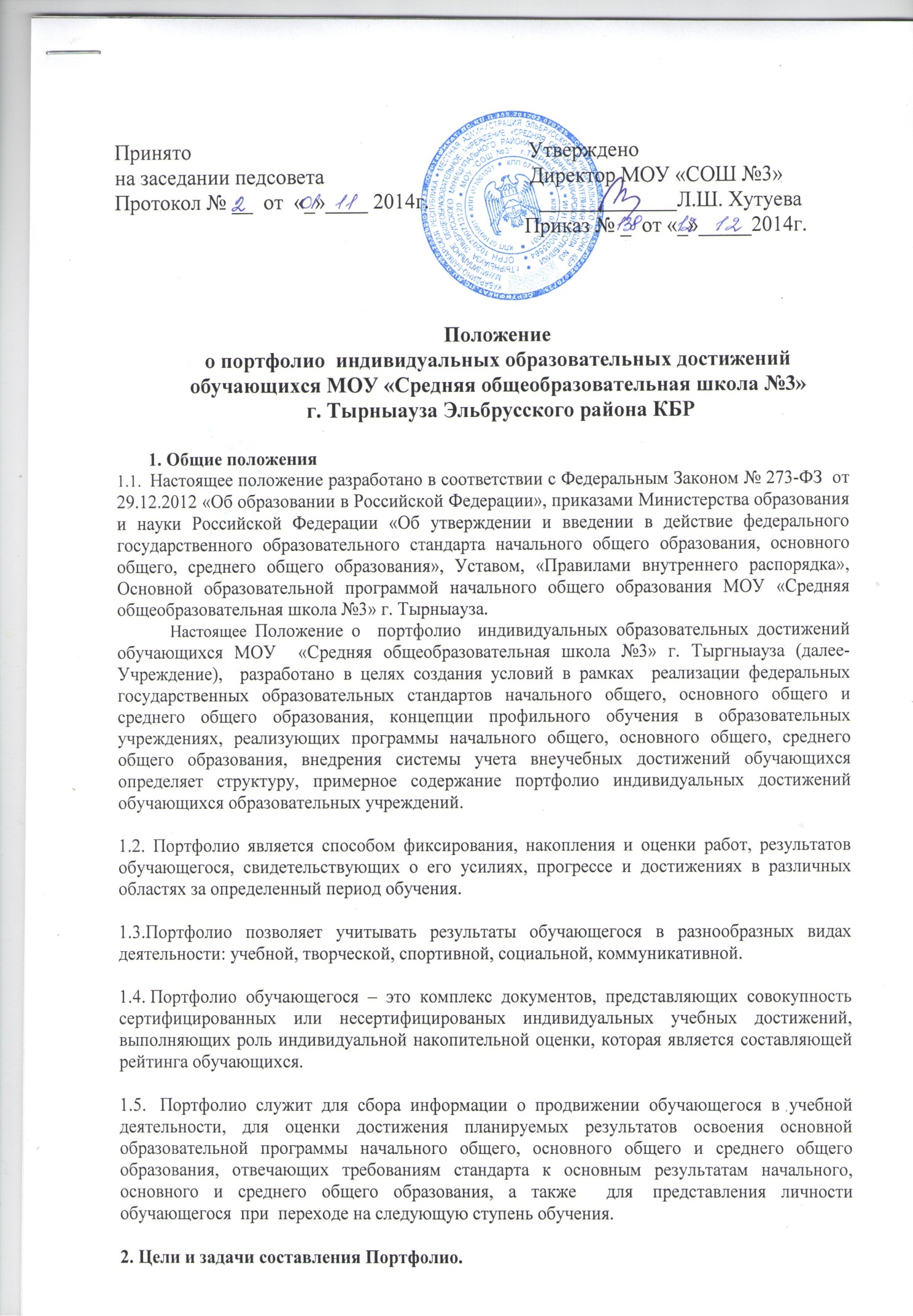 2.1.Цель портфолио – собрать, систематизировать и зафиксировать результаты развития обучающегося, его усилия, прогресс и достижения в различных областях, демонстрировать весь спектр его способностей, интересов, склонностей, знаний и умений.2.2. Основными задачами составления Портфолио являются:- поддерживать и поощрять  высокую учебную мотивацию обучающихся;-поощрять их активность и самостоятельность, расширять возможности обучения и самообучения;- развивать навыки рефлексивной и оценочной (в том числе самооценочной) деятельности обучающихся;- формировать умение учиться — ставить цели, планировать и организовывать собственную учебную деятельность;- учитывать возрастные особенности развития универсальных учебных действий обучающегося  по ступеням обучения;- закладывать дополнительные предпосылки и возможности для его успешной социализации;- укреплять взаимодействие с семьей обучающегося, повышать заинтересованность родителей (законных представителей) в результатах развития ребенка и совместной педагогической деятельности со школой;- активно вовлекать  обучающихся и их родителей в оценочную деятельность на основе проблемного анализа, рефлексии и оптимистического прогнозирования. 2.3. Портфолио реализует  следующие функции образовательного процесса:Диагностическую: фиксируются изменения и рост показателей за определенный период времени.Целеполагания: поддерживает образовательные цели, сформулированные стандартом.Мотивационную: поощряет детей, педагогов и родителей к взаимодействию в достижении положительных результатов.Содержательную: максимально раскрывает спектр достижений и выполняемых работ.Развивающую: обеспечивает непрерывность процесса развития, обучения и воспитанияот класса к классу.Рейтинговую: показывает диапазон и уровень навыков и умений.3. Структура и содержание  Портфолио обучающегося.С целью сохранения индивидуальности Портфолио каждого обучающегося как средства самовыражения рекомендуется не ставить ребенка в строгие рамки и предлагается его примерное содержание. Таким образом,  Портфолио индивидуальных достижений обучающегося может включать в себя следующие разделы:- титульный лист, который содержит основную информацию (фамилия, имя, отчество, учебное заведение, класс, контактную информацию и фото обучающегося (по желанию родителей и обучающегося);-  «Мой портрет» (личные сведения об обучающемся); -  «Портфолио  работ»; -  «Портфолио достижений, документов»;«Портфолио отзывов»;- «Разные разности» (заполняется ребенком при его желании и по его усмотрению). Структура представлена в Приложении 1.3.1.  Раздел «Мой портрет»  может включать в себя:- личные данные обучающегося;- данные о семье, друзьях, увлечениях, интересах ребёнка, занесённые им в портфолио самостоятельно на добровольной основе;- информация, помогающая обучающемуся проанализировать свой характер, способности, узнать способы саморазвития, самосовершенствования, самопознания: результаты анкет, тестов, рекомендации по результатам анкетирования и тестирования;-описание целей, поставленных обучающимся на определенный период, анализ их достижений;-результаты проведенной работы по профессиональному и личностному самоопределению; -другие сведения, раскрывающие способности обучающегося3.2.   «Портфолио работ» - включает в себя выборку детских работ — формальных и творческих, выполненных в ходе обязательных учебных занятий по всем изучаемым предметам, а также в ходе посещаемых учащимися факультативных учебных занятий, реализуемых в рамках образовательной программы образовательного учреждения.3.2.1. Обязательной составляющей портфеля достижений являются материалы стартовой диагностики, промежуточных и итоговых стандартизированных работ по отдельным предметам.3.2.2. Остальные работы должны быть подобраны так, чтобы их совокупность демонстрировала нарастающие успешность, объём и глубину знаний, достижение более высоких уровней формируемых учебных действий. Этот раздел включает в себя:выборки детских работ по всем учебным предметам, отражающие динамику формирования универсальных учебных действий и динамику развития компетентностей обучающегося.исследовательские работы и рефераты (указываются изученные материалы, название реферата, количество страниц, иллюстраций и т.п.);проектные работы (указывается тема проекта, дается описание работы; возможно приложение в виде фотографий, текста работы в печатном или электронном варианте);техническое творчество: модели, макеты, приборы (указывается конкретная работа, дается ее краткое описание, фотографии);работы по искусству (дается перечень работ, фиксируется участие в выставках);другие формы творческой активности: участие в школьном театре, оркестре, хоре (указывается продолжительность подобных занятий, участие в гастролях и концертах);занятия в учреждениях дополнительного образования, на различных учебных курсах (указывается названиеучреждения или организации, продолжительность занятий и их результаты);участие в олимпиадах и конкурсах (указывается вид мероприятия, время его проведения, достигнутый результат);участие в конференциях, учебных семинарах, лагерях (указывается тема мероприятия, название проводившей его  организации и форма участия в нем обучающегося);участие в спортивных мероприятиях (указываются сведения об участии в соревнованиях, наличии спортивного разряда);иная информация, раскрывающая творческие, проектные, исследовательские способности обучающихся.3.3 Раздел «Мои достижения» или «Портфолио документов» - достижений, документов» входят сертифицированные (документированные) индивидуальные достижения обучающихся. Этот раздел может включать в себя отражение  результатов участия:в предметных олимпиадах, интеллектуальных и творческих конкурсах, как нетелекоммуникационных, так и дистанционных проектах различного уровня - школьные, муниципальные, областные, всероссийские и др.;мероприятиях и конкурсах, проводимых учреждениями дополнительного образования,   культурно-образовательными фондами и др;образовательные тестирования  и курсы по предметам;конкурсах и мероприятиях, организованными муниципальными и региональными органами управления;спортивных соревнованиях;и других3.3.1 Совокупность этих материалов должна давать  достаточно объективное, целостное и сбалансированное представление - как в целом, так и по отдельным аспектам, — об основных достижениях конкретного ученика, его продвижении во всех наиболее значимых аспектах обучения в школе. 3.3.2 Анализ, интерпретация и оценка отдельных составляющих и портфеля достижений в целом ведутся с позиций достижения планируемых результатов с учётом основных результатов начального, основного, среднего общего образования, закреплённых в  федеральных  государственных образовательных стандартах.  3.3.3 Информация о достигаемых обучающимся образовательных результатов должна быть представлена  только в форме, не представляющей угрозы личности, психологической безопасности и эмоциональному статусу обучающегося. 3.4    «Портфолио отзывов»   может включать в себя:- систематизированные материалы наблюдений (оценочные листы, материалы и листы наблюдений и т.п.) за процессом овладения универсальными учебными действиями, которые ведут учителя-предметники,  классные  руководители, школьный психолог  и другие непосредственные участники образовательного процесса;- характеристики отношения обучающегося к различным видам деятельности, представленные учителями, родителями, педагогами дополнительного образования, одноклассниками, представителями общественности  (тексты заключений, рецензии, отзывы, письма и пр.);- анализ самим  школьником  своей деятельности.3.5.  Раздел «Разные разности» или «Всякая всячина» заполняется самим обучающимся и по его усмотрению (фотоматериалы, презентации и т.д.)4. Порядок формирования портфолио  4.1. Портфолио обучающегося является одной из составляющих системы оценки достижения планируемых результатов освоения основной образовательной программы и играет важную роль при переходе ребенка на следующую ступень обучения для определения вектора его дальнейшего развития и обучения.4.2. Период составления портфолио – с 1 по 9,11 классы (1-4 классы начальная школа, 5-9 классы основная школа, 10-11 классы – средняя школа). Портфолио оформляется в папке-накопителе с файлами на бумажных носителях, также может сохраняться и в электронном виде.4.3. В формировании портфолио обучающегося участвуют обучающиеся, родители  обучающихся (законные представители), классный руководитель, педагог-психолог, учителя-предметники, педагоги дополнительного образования, администрация Учреждения.4.4. Портфолио хранится у обучающегося, при  наличии определенных условий может храниться в классном помещении школы в течение всего времени пребывания ребенка в нем. При переводе ребенка в другое образовательное учреждение портфолио выдается на руки родителям (законным представителям) вместе с личным делом (медицинской картой) ребенка. 4.5. В формировании Портфолио участвуют: обучающиеся, классные руководители, учителя - предметники, педагог-психолог, педагоги дополнительного образования, администрация школы, родители (законные представители). 5. Функциональные обязанности участников образовательных отношений  при ведении портфолио обучающегосяПри формировании портфолио функциональные обязанности межу участниками образовательных отношений распределяются следующим образом: 5.1.   Классный руководитель  несет ответственность за организацию формирования портфолио, систематическое заполнение и знакомство родителей (законных представителей), администрации школы с его содержанием;оказывает помощь обучающимся в процессе формирования портфолио;проводит информационную, консультативную, диагностическую работу по формированию портфолио с обучающимися и их родителями;осуществляет посредническую функцию между обучающимися и учителями, педагогами дополнительного образования, представителями социума в целях пополнения портфолио;осуществляет контроль за пополнением обучающимися портфолио; обеспечивает обучающихся и родителей необходимыми формами, бланками, рекомендациями; оформляет итоговые документы, табель успеваемости.5.2.  Все педагогические работники (в том числе и педагоги дополнительного образования), участвующие в образовательном процессе ребёнка обязаны принимать участие в пополнении портфолио обучающегося. 5.3    Учителя-предметники, педагоги дополнительного образованияпроводят информационную работу с обучающимися и их родителями по формированию портфолио; предоставляют обучающимся места деятельности для накопления материалов портфолио; организуют проведение олимпиад, конкурсов, конференций по предмету или образовательной области.5.4     Родители обучающегося участвуют в оформлении и пополнении портфолио ребёнка;5.5 Заместители директораосуществляют общее руководство деятельностью педагогического коллектива по реализации технологии Портфолио в практике работы учреждения. осуществляют контроль за деятельностью педагогического коллектива по реализации технологии Портфолио в образовательном учреждении. 6. Презентация Портфолио обучающихся школы. 6.1. Обучающийся может представлять содержание своего Портфолио на классном собрании, на родительском собрании, выставке, конкурсах.6.2. Презентация Портфолио обучающихся может проходить в форме выставок Портфолио.6.3. На презентацию обучающийся выходит с кратким устным комментарием по содержанию Портфолио. 7. Подведение итогов работы.7.1. Анализ, интерпретация и оценка отдельных составляющих Портфолио и Портфолио в целом ведутся с позиций достижения планируемых результатов освоения основной образовательной программы о образования, отвечающих требованиям стандарта к основным результатам образования, для подготовки  карты представления ученика при  переходе на следующую ступень обучения.7.2. Оценка как отдельных составляющих Портфолио, так и Портфолио в целом ведется на критериальной основе с применением уровневого подхода к построению измерителей и представлению результатов.7.3. Портфолио сопровождается документами:- состав Портфолио; - критерии, на основе которых оцениваются отдельные работы, и вклад каждой работы в накопленную оценку выпускника. 7.4. Анализ Портфолио и исчисление итоговой оценки проводится классным руководителем. Критерии оценки отдельных составляющих Портфолио могут полностью соответствовать рекомендуемым или могут быть адаптированы  классным руководителем применительно к особенностям образовательной программы и контингента учащихся.7.5. В текущей оценочной деятельности и при оценке отдельных составляющих Портфолио целесообразно соотносить результаты, продемонстрированные учеником, с оценками типа:зачет/незачет, т.е. с оценкой, свидетельствующей об освоении опорной системы знаний и правильном выполнении учебных действий в рамках задач, построенных на опорном учебном материале;«высокий», «средний», «низкий» - при оценке уровня сформированности универсальных учебных действий обучающихся (метапредметные).«хорошо», «отлично» - с оценками, свидетельствующим об усвоении опорной системы знаний на уровне осознанного произвольного овладения учебными действиями, а также о кругозоре, широте (или избирательности) интересов.7.6.  По результатам накопленной оценки, которая формируется на основе материалов портфолио, в характеристике выпускника начальной школы делаются выводы о: - сформированности у учащегося универсальных и предметных способов действий, а так же опорной системы знаний, обеспечивающих ему возможность продолжения образования на ступени основного общего образования;- сформированности основ умения учиться, понимаемой как способности к самоорганизации с целью постановки и решения учебно-познавательных и учебно-практических задач;- индивидуальном прогрессе в основных сферах развития личности: мотивационно-смысловой, познавательной, эмоциональной, волевой, саморегуляции.7.7. По результатам оценки Портфолио обучающихся  может проводиться годовой образовательный рейтинг, выявляться  обучающиеся, набравшие наибольшее количество баллов в классе, параллели, школе. Победители поощряются.7.8. Система оценивания достижений обучающихся по материалам Портфолио прилагается. (Приложение 2 ). Оценка проводится классным руководителем 1 раз в полугодие, суммируется по каждому виду деятельности и вносится в итоговый документ «Сводную ведомость» на каждого обучающегося (Приложение 3). В конце учебного года  классный руководитель вносит результаты оценки Портфолио обучающихся  в «Сводную итоговую ведомость класса» (Приложение 4).  Сводные ведомости утверждаются директором, заверяется печатью школы и сдаются заместителям директора с целью осуществления внутреннего мониторинга качества образования.Приложение 1.Разделы рабочего Портфолио1. Страницы раздела «Мой портрет»1.1.Мой портрет (знакомьтесь:  это - я)Напиши о себе (как умеешь):Меня зовут___________________Я родился ____________________ (число/месяц/год)Я живу в ______________________Мой адрес________________________1.2.Моя семья Нарисуй портрет своей семьи Родословное дерево 1.3. Чем я люблю заниматься1.4. Я ученикВыкладывается лист диагностики, проведенной учителем на первых уроках в школе Я могу делать… Я хочу  научиться в этом году…Я научусь в этом году…Я читаю… Мой распорядок дня 2. Раздел  «Портфолио  работ»  Материалы стартовой диагностики, промежуточных и итоговых стандартизированных работ по отдельным предметам.На каждый предмет имеется свой «файл»,  в него вкладываются диагностические работы.3.  Раздел  «Портфолио отзывов» Раздел включает:-  оценочные листы, материалы и листы наблюдений и т.п. за процессом овладения универсальными учебными действиями, которые ведут учителя начальных классов, школьный психолог  и другие непосредственные участники образовательного процесса;- характеристики отношения ученика к различным видам деятельности, представленные учителями, родителями, педагогами дополнительного образования, одноклассниками, представителями общественности  (тексты заключений, рецензии, отзывы, письма и пр.);- анализ самим  школьником  своей деятельности. Школьник  может представить  следующие  материалы: Задание, которое мне больше всего понравилосьМоя лучшая работаЯ прочитал ……. книг.Что я теперь знаю, чего не знал раньше?Что я теперь умею, чего не умел раньше?Мои цели и планы на следующий учебный год:Чему я еще хочу научиться?Какие книги хочу  прочитать?Мое участие в школьных и классных праздниках и мероприятиях4. Раздел « Портфолио достижений,  документов»В «Портфолио достижений, документов» входят сертифицированные (документированные) индивидуальные достижения школьника: копии документов об участии в олимпиадах, конкурсах, спортивных соревнованиях и других мероприятиях (копии грамот, свидетельств, сертификатов и т.п.).5. В раздел «Всякая всячина» могут входить   материалы по усмотрению обучающегося.Приложение 2Критерии оценки Портфолио1. Достижения в учебной, интеллектуально-познавательной и научно-исследовательской деятельности3. Отзывы об учебной  и внеурочной деятельности.4. «Творческая мастерская»Приложение 3Сводная итоговая ведомость по результатам оценки портфолио обучающегося_____________________________________________________________________________________(Фамилия, имя, отчество)_____________________________________________________________________________________(полное название образовательного учреждения)Класс________________________________________________________________________________Настоящий итоговый документ составлен на основании оригиналов и копий официальных документов, представленных в портфолио.Дата ____________                                           М.п.                                               Классный руководитель: __________________                                                       Директор школы        __________________Л.Ш.ХутуеваПриложение 4Сводная итоговая ведомость по результатам оценки портфолио обучающихся  _______классаМОУ  «Средняя общеобразовательная школа №3» г. Тырныаузаза ______________учебный годНастоящий итоговый документ составлен на основании оригиналов и копий официальных документов, представленных в портфолио.Дата ____________                                           М.п.                                               Классный руководитель: __________________                                                                  Директор школы                __________________Л.Ш.ХутуеваСоставляется вместе с учителем на урокеВремяДела Рисунок УтроДеньВечерПоказательИндикаторИндикаторИндикаторИндикаторИндикаторИндикаторИндикаторИндикаторИндикаторИндикаторИндикаторИндикаторИндикаторИндикаторИндикаторИндикаторБалл1.Итоговые отметки  по предметам  учебного планаСредний балл отметок на период оценивания (за   учебный год или по  четвертям),  умноженный на 10Средний балл отметок на период оценивания (за   учебный год или по  четвертям),  умноженный на 10Средний балл отметок на период оценивания (за   учебный год или по  четвертям),  умноженный на 10Средний балл отметок на период оценивания (за   учебный год или по  четвертям),  умноженный на 10Средний балл отметок на период оценивания (за   учебный год или по  четвертям),  умноженный на 10Средний балл отметок на период оценивания (за   учебный год или по  четвертям),  умноженный на 10Средний балл отметок на период оценивания (за   учебный год или по  четвертям),  умноженный на 10Средний балл отметок на период оценивания (за   учебный год или по  четвертям),  умноженный на 10Средний балл отметок на период оценивания (за   учебный год или по  четвертям),  умноженный на 10Средний балл отметок на период оценивания (за   учебный год или по  четвертям),  умноженный на 10Средний балл отметок на период оценивания (за   учебный год или по  четвертям),  умноженный на 10Средний балл отметок на период оценивания (за   учебный год или по  четвертям),  умноженный на 10Средний балл отметок на период оценивания (за   учебный год или по  четвертям),  умноженный на 10Средний балл отметок на период оценивания (за   учебный год или по  четвертям),  умноженный на 10Средний балл отметок на период оценивания (за   учебный год или по  четвертям),  умноженный на 10Средний балл отметок на период оценивания (за   учебный год или по  четвертям),  умноженный на 102.Контрольные, диагностические, мониторинговые работыСредний балл итоговых отметок за контрольные, диагностические, мониторинговые работы, умноженный на 10Средний балл итоговых отметок за контрольные, диагностические, мониторинговые работы, умноженный на 10Средний балл итоговых отметок за контрольные, диагностические, мониторинговые работы, умноженный на 10Средний балл итоговых отметок за контрольные, диагностические, мониторинговые работы, умноженный на 10Средний балл итоговых отметок за контрольные, диагностические, мониторинговые работы, умноженный на 10Средний балл итоговых отметок за контрольные, диагностические, мониторинговые работы, умноженный на 10Средний балл итоговых отметок за контрольные, диагностические, мониторинговые работы, умноженный на 10Средний балл итоговых отметок за контрольные, диагностические, мониторинговые работы, умноженный на 10Средний балл итоговых отметок за контрольные, диагностические, мониторинговые работы, умноженный на 10Средний балл итоговых отметок за контрольные, диагностические, мониторинговые работы, умноженный на 10Средний балл итоговых отметок за контрольные, диагностические, мониторинговые работы, умноженный на 10Средний балл итоговых отметок за контрольные, диагностические, мониторинговые работы, умноженный на 10Средний балл итоговых отметок за контрольные, диагностические, мониторинговые работы, умноженный на 10Средний балл итоговых отметок за контрольные, диагностические, мониторинговые работы, умноженный на 10Средний балл итоговых отметок за контрольные, диагностические, мониторинговые работы, умноженный на 10Средний балл итоговых отметок за контрольные, диагностические, мониторинговые работы, умноженный на 103.Участие в интеллектуально-познавательных конкурсах,   проектной деятельности. Школа  Школа  Город Город Город ГородОбластьОбластьОбластьОбластьОбластьВсероссийск.Всероссийск.Всероссийск.МеждународМеждународ3.Участие в интеллектуально-познавательных конкурсах,   проектной деятельности.5 баллов5 баллов6 баллов6 баллов6 баллов6 баллов7 баллов7 баллов7 баллов7 баллов7 баллов8 баллов8 баллов8 баллов9 баллов9 балловПобедительпризеручастник151051510520151020151020151020151025201025201025201025201025201030252030252030252040404.Сетификаты участника «Русский медвежонок», «Кенгуру», «КИТ», «ЧИП»,  и другие дистанционные конкурсыУчастие 5 баллов + соответствующее кол-во баллов за призовое место по уровнямУчастие 5 баллов + соответствующее кол-во баллов за призовое место по уровнямУчастие 5 баллов + соответствующее кол-во баллов за призовое место по уровнямУчастие 5 баллов + соответствующее кол-во баллов за призовое место по уровнямУчастие 5 баллов + соответствующее кол-во баллов за призовое место по уровнямУчастие 5 баллов + соответствующее кол-во баллов за призовое место по уровнямУчастие 5 баллов + соответствующее кол-во баллов за призовое место по уровнямУчастие 5 баллов + соответствующее кол-во баллов за призовое место по уровнямУчастие 5 баллов + соответствующее кол-во баллов за призовое место по уровнямУчастие 5 баллов + соответствующее кол-во баллов за призовое место по уровнямУчастие 5 баллов + соответствующее кол-во баллов за призовое место по уровнямУчастие 5 баллов + соответствующее кол-во баллов за призовое место по уровнямУчастие 5 баллов + соответствующее кол-во баллов за призовое место по уровнямУчастие 5 баллов + соответствующее кол-во баллов за призовое место по уровнямУчастие 5 баллов + соответствующее кол-во баллов за призовое место по уровнямУчастие 5 баллов + соответствующее кол-во баллов за призовое место по уровням4.Сетификаты участника «Русский медвежонок», «Кенгуру», «КИТ», «ЧИП»,  и другие дистанционные конкурсыШкольныйШкольныйШкольныйРегиональныйРегиональныйРегиональныйРегиональныйРегиональныйВсероссийскийВсероссийскийВсероссийскийВсероссийскийВсероссийскийМеждународный Международный Международный 4.Сетификаты участника «Русский медвежонок», «Кенгуру», «КИТ», «ЧИП»,  и другие дистанционные конкурсы1 м +5 баллов2 м +3 балла3м +1 балл1 м +5 баллов2 м +3 балла3м +1 балл1 м +5 баллов2 м +3 балла3м +1 балл1 м +10 баллов2 м +7 баллов3м + 4балла1 м +10 баллов2 м +7 баллов3м + 4балла1 м +10 баллов2 м +7 баллов3м + 4балла1 м +10 баллов2 м +7 баллов3м + 4балла1 м +10 баллов2 м +7 баллов3м + 4балла1 м +15 баллов2 м +11 баллов3м +7 баллов1 м +15 баллов2 м +11 баллов3м +7 баллов1 м +15 баллов2 м +11 баллов3м +7 баллов1 м +15 баллов2 м +11 баллов3м +7 баллов1 м +15 баллов2 м +11 баллов3м +7 баллов1 м +20 баллов2 м +15 баллов3м +10 баллов1 м +20 баллов2 м +15 баллов3м +10 баллов1 м +20 баллов2 м +15 баллов3м +10 баллов4.Сетификаты участника «Русский медвежонок», «Кенгуру», «КИТ», «ЧИП»,  и другие дистанционные конкурсы2. Достижения в  общественной, творческой и спортивной деятельности2. Достижения в  общественной, творческой и спортивной деятельности2. Достижения в  общественной, творческой и спортивной деятельности2. Достижения в  общественной, творческой и спортивной деятельности2. Достижения в  общественной, творческой и спортивной деятельности2. Достижения в  общественной, творческой и спортивной деятельности2. Достижения в  общественной, творческой и спортивной деятельности2. Достижения в  общественной, творческой и спортивной деятельности2. Достижения в  общественной, творческой и спортивной деятельности2. Достижения в  общественной, творческой и спортивной деятельности2. Достижения в  общественной, творческой и спортивной деятельности2. Достижения в  общественной, творческой и спортивной деятельности2. Достижения в  общественной, творческой и спортивной деятельности2. Достижения в  общественной, творческой и спортивной деятельности2. Достижения в  общественной, творческой и спортивной деятельности2. Достижения в  общественной, творческой и спортивной деятельности2. Достижения в  общественной, творческой и спортивной деятельности2. Достижения в  общественной, творческой и спортивной деятельностиПоказательПоказательИндикаторИндикаторИндикаторИндикаторИндикаторИндикаторИндикаторИндикаторИндикаторИндикаторИндикаторИндикаторИндикаторИндикаторИндикаторБалл1.Общественная деятельность1.Общественная деятельность1.Общественная деятельность1.Общественная деятельность1.Общественная деятельность1.Общественная деятельность1.Общественная деятельность1.Общественная деятельность1.Общественная деятельность1.Общественная деятельность1.Общественная деятельность1.Общественная деятельность1.Общественная деятельность1.Общественная деятельность1.Общественная деятельность 1.1.Сведения об участии в самоуправлении класса 1.1.Сведения об участии в самоуправлении классаУровень активности и качество выполнения порученийУровень активности и качество выполнения порученийУровень активности и качество выполнения порученийУровень активности и качество выполнения порученийУровень активности и качество выполнения порученийУровень активности и качество выполнения порученийУровень активности и качество выполнения порученийУровень активности и качество выполнения порученийУровень активности и качество выполнения порученийУровень активности и качество выполнения порученийУровень активности и качество выполнения порученийУровень активности и качество выполнения порученийУровень активности и качество выполнения порученийУровень активности и качество выполнения порученийУровень активности и качество выполнения поручений 1.1.Сведения об участии в самоуправлении класса 1.1.Сведения об участии в самоуправлении классаВысокая активность учащегося  с учетом  качества  выполнения поручений (согласно отзыву педагога)Высокая активность учащегося  с учетом  качества  выполнения поручений (согласно отзыву педагога)Высокая активность учащегося  с учетом  качества  выполнения поручений (согласно отзыву педагога)Средняя активность  с учетом  качества выполнения поручений (согласно отзыву педагога)Средняя активность  с учетом  качества выполнения поручений (согласно отзыву педагога)Средняя активность  с учетом  качества выполнения поручений (согласно отзыву педагога)Средняя активность  с учетом  качества выполнения поручений (согласно отзыву педагога)Средняя активность  с учетом  качества выполнения поручений (согласно отзыву педагога)Средняя активность  с учетом  качества выполнения поручений (согласно отзыву педагога)Средняя активность  с учетом  качества выполнения поручений (согласно отзыву педагога)Средняя активность  с учетом  качества выполнения поручений (согласно отзыву педагога)Низкая активность  с учетом качества выполнения поручений (согласно отзыву педагога)Низкая активность  с учетом качества выполнения поручений (согласно отзыву педагога)Низкая активность  с учетом качества выполнения поручений (согласно отзыву педагога)Низкая активность  с учетом качества выполнения поручений (согласно отзыву педагога)1.2.Сведения об участии  в  делах класса и  школы (конкурсы, КТД, акции, праздники, социальные акции и т.д.)1.2.Сведения об участии  в  делах класса и  школы (конкурсы, КТД, акции, праздники, социальные акции и т.д.)5 баллов5 баллов5 баллов3 балла3 балла3 балла3 балла3 балла3 балла3 балла3 балла1 балл1 балл1 балл1 балл2.  Спортивные достижения2.  Спортивные достижения2.  Спортивные достижения2.  Спортивные достижения2.  Спортивные достижения2.  Спортивные достижения2.  Спортивные достижения2.  Спортивные достижения2.  Спортивные достижения2.  Спортивные достижения2.  Спортивные достижения2.  Спортивные достижения2.  Спортивные достижения2.  Спортивные достижения2.  Спортивные достижения2.1.Участие в спортивных соревнованияхпобедительпризеручастник2.1.Участие в спортивных соревнованияхпобедительпризеручастникУровень школы 15105Уровень школы 15105Уровень школы 15105Уровень школы 15105Уровень города 201510Уровень города 201510Уровень города 201510Уровень города 201510Уровень города 201510Уровень города 201510Уровень города 201510Уровень области252010Уровень области252010Уровень области252010Уровень области2520102.2.  Занятия  в спортивных секциях, клубах2.2.  Занятия  в спортивных секциях, клубах  По 5 баллов   По 5 баллов   По 5 баллов   По 5 баллов   По 5 баллов   По 5 баллов   По 5 баллов   По 5 баллов   По 5 баллов   По 5 баллов   По 5 баллов   По 5 баллов   По 5 баллов   По 5 баллов   По 5 баллов 3. Творческие достижения3. Творческие достижения3. Творческие достижения3. Творческие достижения3. Творческие достижения3. Творческие достижения3. Творческие достижения3. Творческие достижения3. Творческие достижения3. Творческие достижения3. Творческие достижения3. Творческие достижения3. Творческие достижения3. Творческие достижения3. Творческие достижения2.1. Сведения об участии в творческих конкурсахпобедительпризеручастник2.1. Сведения об участии в творческих конкурсахпобедительпризеручастникУровень школы 15105Уровень школы 15105Уровень школы 15105Уровень школы 15105Уровень школы 15105Уровень школы 15105Уровень школы 15105Уровень школы 15105Уровень школы 15105Уровень города 201510Уровень города 201510Уровень города 201510Уровень города 201510Уровень города 201510Уровень области2520102.2. Занятия в студиях, кружках и пр.2.2. Занятия в студиях, кружках и пр.По 5 балловПо 5 балловПо 5 балловПо 5 балловПо 5 балловПо 5 балловПо 5 балловПо 5 балловПо 5 балловПо 5 балловПо 5 балловПо 5 балловПо 5 балловПо 5 балловПо 5 баллов2.2. Занятия в студиях, кружках и пр.2.2. Занятия в студиях, кружках и пр.По 5 балловПо 5 балловПо 5 балловПо 5 балловПо 5 балловПо 5 балловПо 5 балловПо 5 балловПо 5 балловПо 5 балловПо 5 балловПо 5 балловПо 5 балловПо 5 балловПо 5 балловПоказателиИндикаторыИндикаторыИндикаторыПоказатели Высокий уровень оценкиХороший уровень оценкиСредний уровень оценкиНизкий уровень оценкиОтзывы о деятельности ребенка по разным направлениям8642Рецензии на работы учащихся5432Вырезки  из СМИ о деятельности учащегося  или его творчестве54Похвальный лист  по окончании года5 баллов5 баллов5 баллов5 балловГрамота или благодарственное письмо  по окончании  года (за  активное участие в жизни класса )5 баллов5 баллов5 баллов5 балловБлагодарственное письмо администрации ОУ за особые успехи в какой-либо деятельности5 баллов5 баллов5 баллов5 балловБлагодарственное письмо  социальных партнеров за особые успехи в какой-либо деятельности5 баллов5 баллов5 баллов5 балловПоказателиИндикаторыИндикаторыПоказателиРазнообразие представленных работ, отражающих различные направления деятельности учащегося (оценивается в целом)Уровень мастерства, качества выполненных работ (Оценивается в целом)Представленные работы (или фото c изображением работ)0-10 баллов5-10 балловФото, отражающие участие ребенка в различных видах спортивной, творческой, социальной деятельности0-6  баллов№ПоказателиКол-во баллов по полугодиямКол-во баллов по полугодиям Итоговый балл№Показатели1 полугодие2   полугодие  Итоговый балл1Учебная деятельность2Достижения в олимпиадах, конкурсах3Спортивные достижения4 Творческие  достижения5Дополнительное образование6. Участие в мероприятиях  и практиках7Участие в общественной жизниИТОГО:№п/пФамилия и имяобучающихсяКоличество баллов по критериямКоличество баллов по критериямКоличество баллов по критериямКоличество баллов по критериямКоличество баллов по критериямКоличество баллов по критериямКоличество баллов по критериям ИТОГО№п/пФамилия и имяобучающихсяУчебная деятельностьДостижения в олимпиадах, конкурсахСпортивные достиженияТворческие  достиженияДополнительное образованиеУчастие в мероприятиях  и практикахУчастие в общественной жизни ИТОГО